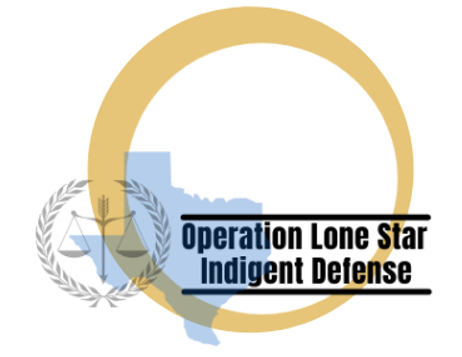 Operation Lone Star Defense Panel Attorney ApplicationPlease review the Panel Attorney Job Description (available at www.olsdefense.org/get-involved) closely to ensure you meet all Requirements & Expectations before applying. PERSONAL INFORMATIONName: Email Address:Office Phone Number(s): Office Mailing Address:Personal Cell Number: Bar Admissions: Have you ever had a grievance filed with any state bar association that has been sustained (Yes or No)? If yes, what state? Please explain. Are you Board-certified in criminal law (Yes or No)? If yes, date of certification: Law School Attended & Year of Graduation: LAW OFFICE INFORMATIONPlease list any languages you speak/read/write other than English and level of fluency (basic/conversational or full professional fluency – no interpreter required)Will anyone else from your law office be assisting you on OLS cases (associate attorney, paralegal, receptionist, etc.)? Please list their names, roles, and Spanish-language fluency. OLS clients who have been deported typically communicate with attorneys via the app WhatsApp. Do you have an office mobile phone that is or can be equipped with WhatsApp (Yes or No)? If yes, what is the number of that work cell: EXPERIENCEPlease describe your current law practice (types of cases, county appointments, etc.). If you have experience practicing criminal law, please briefly describe that experience (office, role, years of experience, types of cases handled, etc). If you have experience practicing criminal law, please answer the following to help us determine the level of cases you’re qualified to receive: Number of years practicing criminal law: Number of felony cases tried to verdict: Number of misdemeanor cases tried to verdict: For all applicants, briefly describe any experiences or skills that you have that are relevant to OLS-cases (immigration law, working with migrant population, courtroom advocacy or trial, writ or brief writing, etc). OLS-SPECIFIC QUESTIONSDescribe why you are interested in joining the OLS panel. How did you hear about the OLS panel? Approximately what percentage of your practice do you envision OLS to be? Approximately how many hours per week can you dedicate to OLS cases? Approximately how long do you intend to serve on the OLS panel (note that a minimum commitment of accepting new cases for 4 months is required)? If you require an interpreter, do you have one that you intend to use or would you want to use one recommended by LPDO? LPDO will review your application to determine what cases you qualify for. We currently appoint counsel to Val Verde, Kinney, Jim Hogg, and Maverick counties. OLS attorneys are required to accept cases from all counties but can select whether they want Felony or Misdemeanor appointments or both (assuming they meet the qualifications). Misdemeanor cases occur via Zoom; felony cases require travel to in-person court hearings. Please select which types of cases you would like to receive:FELONY (you’re okay with travel to these counties as needed) – Yes or No?MISDEMEANOR (done via Zoom except for trial) – Yes or No?OLS EXPECTATIONS & ACKNOWLEDGMENTIf selected to join the panel, Attorney will receive a document that lays out all Duties and Responsibilities. These include (1) abiding by all statutory and ethical requirements of representation, including keeping clients reasonably informed about their cases, (2) promptly visiting new clients (with an interpreter if needed) within 3 to 5 business days of appointment, (3) attending all court hearings or informing court staff in advance if a reset is needed, and (4) diligently reviewing discovery, filing relevant motions, and utilizing investigative and expert assistance when appropriate.I have reviewed the Panel Attorney Job Description and understand the requirements of this position and the expectations laid out above. I represent that I am licensed to practice law in a state, am in good standing with that state’s bar, and meet the requirements to be on the OLS panel as established in the Panel Attorney Job Description. I acknowledge that if accepted onto the OLS panel, I will be an independent contractor, not an employee, of LPDO. I understand that payment for services is contingent upon satisfactory completion of services. I understand that I can be removed from cases or the panel by LPDO. By digitally signing this application, I consent to a background or reference check by LPDO. I ask that I be considered for inclusion on the list of licensed attorneys eligible for court appointments on the OLS panel. TYPE FULL NAME HERE: Please send your completed application with a copy of your resume (if available) to LPDO Legal Administrative Assistant Tabitha Rose (trose@lpdo.org). Next steps: LPDO will review your application and will email you to schedule a Zoom interview.  StateBar NumberDate LicensedLanguageLevel of Fluency/Note whether Interpreter neededName of EmployeeRole/TitleSpanish fluency